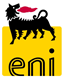 PEDIDO DE MANIFESTAÇÃO DE INTERESSEPESQUISA GEOTÉCNICA, GEOFÍSICA E AMBIENTAL EM OFFSHORE PARA AS ACTIVIDADE DA ENI EAST AFRICA S.p.A. NA REPÚBLICA DE MOÇAMBIQUEA Eni East Africa S.p.A. convida as empresas interessadas a submeterem a sua Manifestação de Interesse  para a realização de pesquisas geotécnicas, geofísicas e ambientais offshore (neashore e deepshore) a serem executadas fora das actividades da Eni East Africa na República de Moçambique.O Âmbito do Trabalho inclui:Pesquisa Geotécnica, Geofísica e Ambiental profunda em offshore, cobrindo poços perfurados, ensaios de penetração piezocone (PCPT), testes de laboratório geotécnicos a bordo e em terra (onshore), recolha de batimetria, morfologia do leito marinho e sub-fundo, incluindo a recolha de dados fisicos e biológicos do ambiente marinho da área em estudo. Para além disso, é necessário determinar as características químicas e físicas da água do mar, medindo os valores de BOD, COD, TSS, etc. A pesquisa irá variar entre os 20m e os 2500m de profundidade da água, e será realizada fora, na área offshore à Norte de Moçambique.A Pesquisa Geofísica, Geotécnica e Ambiental neashore tem como objectivo recolher toda a informação sobre as características do leito marinho, tais como batimetria, morfologia, avaliação dos riscos geológicos, incluindo também poços perfurados, ensaios de perfuração piezocone (PCPT), testes geotécnicos laboratoriais, por forma a serem encontradas propriedades geotécnicas do solo. Inclui também a recolha de dados físicos e biológicos do ambiente marinho e características físicas e químicas da água do mar (BOD, COD, TSS, etc.). A pesquisa será conduzida a partir da zona intertidal até cerca de 20m de profundidade da água e será realizada fora na área offshore à Norte de Moçambique.As empresas interessadas neste convite deverão submeter a sua Manifestação de Interesse (MdI) para participar no processo de concurso para “PESQUISA GEOTÉCNICA, GEOFÍSICA E AMBIENTAL OFFSHORE E NEASHORE”, através do seu registo no nosso website indicado abaixo e submissão da seguinte documentação exigida:Estrutura da Empresa e do Grupo, contendo a lista dos accionistas principais e beneficiários finais (não aplicável a empresas cotadas na bolsa de valores);Fotocópia digitalizada e autenticada da Certidão de  Registo Comercial, nome da Entidade Legal e pessoa de contacto para receber informação comercial e sobre a qualificação;Prova documentada de 10 anos de experiência na área do Petróelo e Gás em águas profundas offshore e actividades de pesquisa nearshore;Referências profissionais documentadas fornecidas pelos clientes;Certificações do Sistema de Gestão de Qualidade ou documentação equivalente que comprove que a empresa está em conformidade com os Padrões de Qualidade nacionais e internacionais (ISO 9001:2008);Cópia das certificações do Sistema de Gestão Ambiental e/ou documentação que comprove que a empresa está em conformidade com os padrões internacionais ISO 14001:2004;Cópia das certicações do Sistema de Gestão de Saúde Ocupacional e/ou documentação que comprove que a empresa esta em conformidade com o sistema internacional OHSAS 18001:2007;Balanços financeiros (do último ano) / Relatório Anual que comprovem capacidade financeira mínima para a execução do âmbito do trabalho.O website para o registo das candidaturas (Mozambique Application) está disponível através do seguinte link: https://eprocurement.eni.it/int_eng/Suppliers/Qualification/Mozambique-Application  (para as candidaturas em Inglês)https://eprocurement.eni.it/int_ita/Fornitori/Qualifica/Autocandidatura-Mozambico  (para as candidaturas em Português/Italiano)IMPORTANTE:As candidaturas deverão fazer referência ao seguinte código de produto/serviços:SS02BB03 GEOTECHNICAL AND ENVIRONMENTAL ANALYSIS FOR ENGINEERING (reachable through the following path: SERVICES – STUDIES AND SURVEYS OF GEOLOGY, GEOPHYSICS AND PETROLEUM ENGINEERING – GEOLOGY)Dentro da página da candidatura, na secção “Objecto de Candidatura”  o campo “Origem do convite" deve ser preenchido da seguinte forma: “Offshore and Nearshore Geotechnical, Geophysical and Environmental survey” .Sujeito à submissão da Manifestação de Interesse e ao cumprimento com toda a documentação acima indicada, as empresas interessadas nesta MdI poderão receber da Unidade de Fornecedores & Conformidade da Eni East Africa o Pacote de Qualificação. A Eni East Africa fará uma avaliação da documentação acima solicitada e, caso o resultado da avaliação seja satisfatório, irá incluir o candidato na sua Lista de Fornecedores com vista a considerar a empresa em futuros processos de concurso relacionados com as actividades em questão. Somente empresas qualificadas, consórcios ou Joint Ventures que tenham capacidade comprovada e experiência recente na prestação dos serviços acima solicitados serão considerados para potencias concursos no âmbito do serviço acima descrito. A solicitação de informação e documentação tem como objectivo iniciar uma “avaliação para qualificação” e dar uma oportunidade às empresas seleccionadas de fornecer detalhes da sua estrutura legal, gestão, experiência, recursos e sua capacidade global para executar o serviço. A Eni East Africa deve certificar-se que cada uma das empresas seleccionadas na fase final possui  recursos, gestão e total capacidade para agir como uma entidade legal singular (empresa), de forma a atingir as metas exigidas de qualidade, saúde, segurança e ambiente (HSE), padrões e programas. Todas as respostas deverão ser suportadas pelos relatórios, organigramas da empresa, organigramas de recursos e qualquer outra informação que a empresa considere necessária para fundamentar as suas respostas individuais e fornecer à Eni East Africa a confiança necessária em relação às capacidades e experiência da empresa. Este inquérito não deverá ser considerado um convite para concurso e portanto, não representa nem constitui nenhuma promessa, obrigação ou compromisso de qualquer tipo da parte da Eni East Africa em celebrar contratos ou acordos com qualquer empresa que participe do presente pré-inquérito. Consequentemente, todos os dados e informações fornecidos pela empresa não deverão ser considerados como um compromisso por parte da Eni East Africa em celebrar um contrato ou acordo com a empresa, nem deverá possibilitar que a empresa reivindique qualquer indeminização da parte da Eni East Africa. Todos os dados e informações fornecidos no âmbito deste inquérito serão tratados como estritamente confidenciais e não serão divulgados ou comunicados a pessoas ou empresas não autorizadas, com excepção da Eni East Africa. O prazo para a submissão da Manifestação de Interesse através do nosso website termina no dia 17 de Abril de 2015.Quaisquer custos incorridos pelas empresas interessadas na preparação da Manifestação de Interesse serão da total responsabilidade das empresas, as quais não terão direito a qualquer reembolso por parte da Eni East Africa a este respeito. REQUEST FOR EXPRESSION OF INTERESTOFFSHORE GEOTECHNICAL, GEOPHYSICAL AND ENVIRONMENTAL SURVEY FOR ENI EAST AFRICA SpA ACTIVITIES IN THE REPUBLIC OF MOZAMBIQUEEni East Africa (EEA) S.p.A. invites interested companies to submit expressions of interest for offshore (nearshore and deep offshore) geotechnical, geophysical and environmental survey to be carried out for EEA activities in the Republic of Mozambique. The Scope of the work includes:Offshore Deep Geotechnical, Geophysical and Environmental survey covering drilled boreholes, piezocone penetration tests (PCPT), onboard and onshore geotechnical laboratory testing, collection of bathymetry, seabed and sub bottom morphology plus data collection of physical and biological marine environment in the study area. In addition, it is also required to determine the chemical and physical characteristics of the sea water measuring the values of BOD, COD, TSS, etc. The survey will range from about 20m up to 2500m water depth, to be carried out in the Offshore of Northern Mozambique.Nearshore Geophysical, Geotechnical and Environmental Survey aims  to  collecting all information about seabed features as bathymetry,  morphology, geohazard assessment including also drilled boreholes, piezocone penetration tests (PCPT), onboard and onshore geotechnical laboratory testing,  in order to find geotechnical properties of the soils. It also includes the data collection of physical and biological marine environment and the physical and chemical characteristics of sea water (BOD, COD; TSS, etc.). The survey will be conducted from intertidal zone up to about 20m of water depth, to be carried out in the Offshore of Northern Mozambique.Companies interested in this invitation may submit their Expression of Interest (EOI) to participate in a tender process for “OFFSHORE AND NEARSHORE GEOTECHNICAL, GEOPHYSICAL AND ENVIRONMENTAL SURVEY” by registering on our website indicated below and submitting the following required documentation:Company and group structure with the list of major shareholders and ultimate beneficiaries (if not listed in the stock exchange);Scanned certified copy of the trade register, legal entity name and contact person for receiving qualification and commercial information;Documented proof of 10 years’ experience in the Oil&Gas domain for Offshore deepwater and Nearshore Survey Activity;Professional references justified by customer testimonials (documented);Quality Management System certifications or equivalent documentation proving the Company compliance with national or international Quality Standards (e.g. ISO 9001:2008);Copy of Environmental Management System certification and/or documents proving the company compliance with international standard ISO 14001:2004;Copy of the Occupational Health and Safety Management System certification and/or documents proving the company compliance with international standard OHSAS 18001:2007;Financial balance sheets (last year)/Annual Report proving minimum financial capacity for the realization of the scope of work;The registration website (Mozambique Application) is available to the following URL:https://eprocurement.eni.it/int_eng/Suppliers/Qualification/Mozambique-Application  (for application in English)https://eprocurement.eni.it/int_ita/Fornitori/Qualifica/Autocandidatura-Mozambico  (for application in Portuguese/Italian)IMPORTANT:The submission must refer to the following commodity code:SS02BB03 GEOTECHNICAL AND ENVIRONMENTAL ANALYSIS FOR ENGINEERING (reachable through the following path: SERVICES – STUDIES AND SURVEYS OF GEOLOGY, GEOPHYSICS AND PETROLEUM ENGINEERING – GEOLOGY)Within the website application, under the section “Object of the Application”, the area “Origin of invitation” shall be completed as follows: “Offshore and Nearshore Geotechnical, Geophysical and Environmental survey”.Subject to the submission and compliance of all the above documentation, companies interested in this EOI may receive from Vendor & Compliance unit of EEA the Qualification Package.EEA will evaluate the above requested documentation and, if satisfied, as a result of its careful evaluation, will include the applicant in its Vendor List for consideration in future tender processes regarding the subject activities.Only qualified companies or consortia or JV that have proven capability and recent experience of supplying the above required services will be considered for potential tenders for the scope of service described above.The purpose of the information and documents request is to start a “qualification assessment” and to give an opportunity to the selected companies to provide details of their legal structure, management, experience, resources and overall capability to perform the service.EEA will evaluate that each of the final selected companies have the resources, management and all the capability to act as a single legal entity (company) in order to achieve the required targets of quality, Health Safety and Environment (HSE), standards and programme.All responses are to be supported by such narrative, organisation charts, resource charts and other information which the company considers necessary to substantiate the individual responses and provide EEA with the required confidence in the company’s capabilities and experiences.This enquiry shall not be considered an invitation to bid and therefore it does not represent or constitute any promise, obligation or commitment of any kind on the part of EEA, to enter into any agreement or arrangement with you or with any company participating in this pre-enquiry.Consequently all data and information provided by you shall not be construed as a commitment on the part of EEA to enter into any agreement or arrangement with you, nor shall they entitle your company to claim any indemnity from EEA.All data and information provided pursuant to this enquiry will be treated as strictly confidential and will not be disclosed or communicated to non-authorized persons or companies except EEA. The deadline for receipt of EOI by the email address indicated above is set to 17th April 2015.Any cost incurred by interested companies in preparing the Expression of Interest shall be fully born by companies who shall have no recourse to EEA in this respect.